CSUF College of Humanities & Social Sciences 
Inter-Club Council Meeting
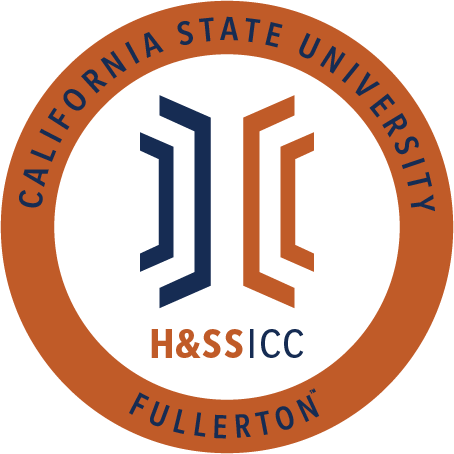 October 4th, 2019 11:00 A.M. 
TSU Legislative ChambersMeeting called by:Jacqueline Montero, ChairType of meeting:RegularAttendees:Council Representatives, Executive Officers, General PublicAbsent: CJSATardy: Abled Advocators, Philosophy, TESOLAgenda Topics:Call to Order / Roll Call 11:06 AMApproval of MinutesChair moves to correct the budget from last week, geography seconds. PSSA approves, SIRE seconds.Approval of AgendaVice Chair Treasurer corrects Line Item 8074, SIRE seconds.Vice Chair Treasurer corrects Line Item 8077, Geography seconds.Lamba Alpha would like to be removed from the agenda, UNA seconds.LSPA would like to be removed from the agenda, AKD seconds.Vice Chair moves to remove Abled Advocators from the agenda, PSSA seconds.ASA approves, Acacia seconds.Public Speakers Budget 8074 – Contracts, Fees and Rentals: $15,692.608077 – Travel: $8,250.00ReportsChair – Jacqueline Montero Nothing to report today. Available in office hours or via email.Vice Chair / Treasurer – Ginny OshiroReminder that packets are due by 10am on the Tuesday before you propose, in GH211b and via email to the Chair, Vice Chair, and DOA.Attended Executive SenateOverview of ASIDirector of Administration – Gabriella CunaAbsentDirector of Public Relations – Leslie Rodriguez Nothing to report today.Social Justice Facilitator – Valarie Segovia October 18th, gender pronoun presentation given by a professor from the Gender Studies Department.Advisor – Dr. Connie Moreno Yamashiro, Assistant Dean Dr. Moreno Yamashiro will not be here next week, but if you have questions or concerns or want to connect, please reach out via email or in GH211b.Jacky sent out the role of the advisor now everyone has access to this document to take back to your advisors.SLL Newsletter, sending around flyer. These workshops could be beneficial for organizations and student leaders.Graduate Assistant – Miguel QuirarteCALFRESH Outreach & Enrollment Day flier passed around. Envisioning the Leader In You – Information about applying to be an orientation leader will be attached with the minutes.Name Plates are being updated, sign up sheet going around – 50 characters max. ASI Liaisons – Maria Linares and Melanie TherrienMelanie Academic Senate – bill for ethnic studies requirement would change the GE requirements.Spring 2020 – Roscoe’s Deli would replace the gallery located the TSU.Per Aaron Aguilar – In Fall 2020, the campus is tentatively going to be switching from G-Mail to Outlook.Tuesday 2:15 PM (10/8) – Danny Kim at BOD meetingASI Scholarships – October 9th please apply!Town Hall Meeting went well. Topics that came up: safety, increased surveillance, possibly more police presence but understand this could trigger some communities. They’re looking at alternatives to increasing police presence on campus.Social Justice Commission – every other Wednesday 2:30 – 3:30 PM. Encourage everyone to go. Also encourage people to attend BOT meetings because raising student fees will be voted on in November. SWANA community discussed and wants to be added to demographic forms used on campusPermanent food pantry on campus and issues concerning. Aaron asked for student input and feelings towards a food pantry.H&SS Week Committees Old BusinessClub PresentationsSAAAS presentedPSSA presented New BusinessAPS would like to request $61.56 from Lime Item 8074 for their October Chapter Meeting, which will be taking place October 9th from 5-6:15 pm in H511. Funds will be used to purchase pizza and refreshments for the meeting. APS moves to open, PSSA secondsMotion passes Geography would like to request $1723.15 from Line Item 8074 for their “All Points of the Compass” event, taking place November 2nd in TSU Pavilions A&B, from 10 am – 2 pm. Funds will be used for the annual symposium’s honorarium for keynote speaker Matt Ebiner and catering from Thai Basil. Geography moves to open, SIRE secondsMotions passesLSPA would like to be added to Line Item 8074PDSA would like to request $201.66 from line item 8074 for their “McNair Scholars Program” event, which takes place October 16th in TSU Alvarado from 4-5 pm. Funds will be used for catering from Subway and light refreshments from Sam’s Club. PDSA moves to open, SAAAS seconds Motion passesAbled Advocators would like to be added to Line Item 8074 ETA would like to be added to Line Item 8077AKD would to request $138.61 from Line Item 8074 for their “Let’s Talk Mental Health Special Guest: CAPS” event, taking place October 8th from 4:15-5:15pm in Clayes Performing Arts Center 125. Funds will be used for light refreshments, as well as supplies for the succulent planting activity.  Geography club moves to open, PAGSOCA seconds The flier is difficult to read for color blind individuals. Outlining the letters would help.Flier will be adjusted & posted on GroupMe, thank you!Motion passes Next Week’s Agenda Phi Alpha Theta would like to be added to Line Item 8077Geography would like to be added to Line Item 8077SAAAS would like to be added to Line Item 8074Announcements SIRE is looking to host a “ask a grad student” event from across all majors. Will be held November 12th, but the date is flexible. If you are interested, please see the SIRE ICC representative. Will most likely be from 4 – 5 PM. Phi Alpha Theta – tomorrow at Founder’s Park for a casual meet up and site tour. Will post information on group me. As a reminder, per Robert’s Rules of Order, each person has one voting seat. Although one person may serve as a proxy for another organization and call for roll for multiple organizations, each person may only have one vote for roll call voting.Adjournment – at 11:55 AM 